Косилка смещаемая FERRI F 230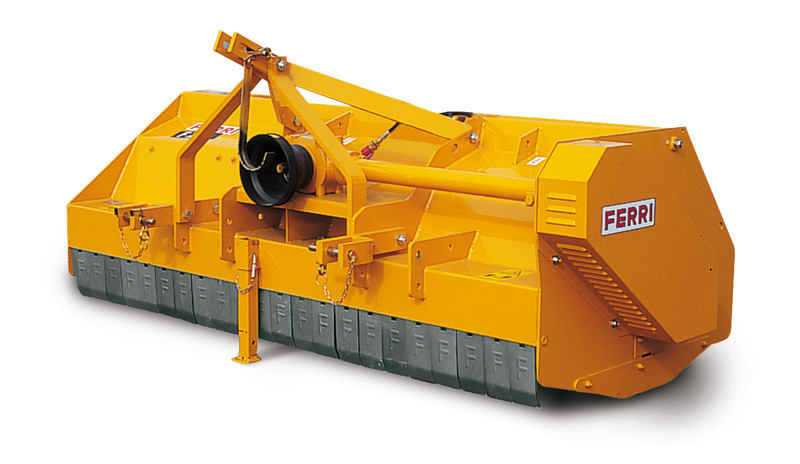 Технические характеристики:Рекомендованная мощность трактора, л.с.70-85Ширина среза, мм2230Общая ширина, мм2490Вес, кг785ВОМ трактора, об/мин540/1000Скорость лопасти, м/сек 65Количество ножей52Максимальный диаметр скашивания, мм40